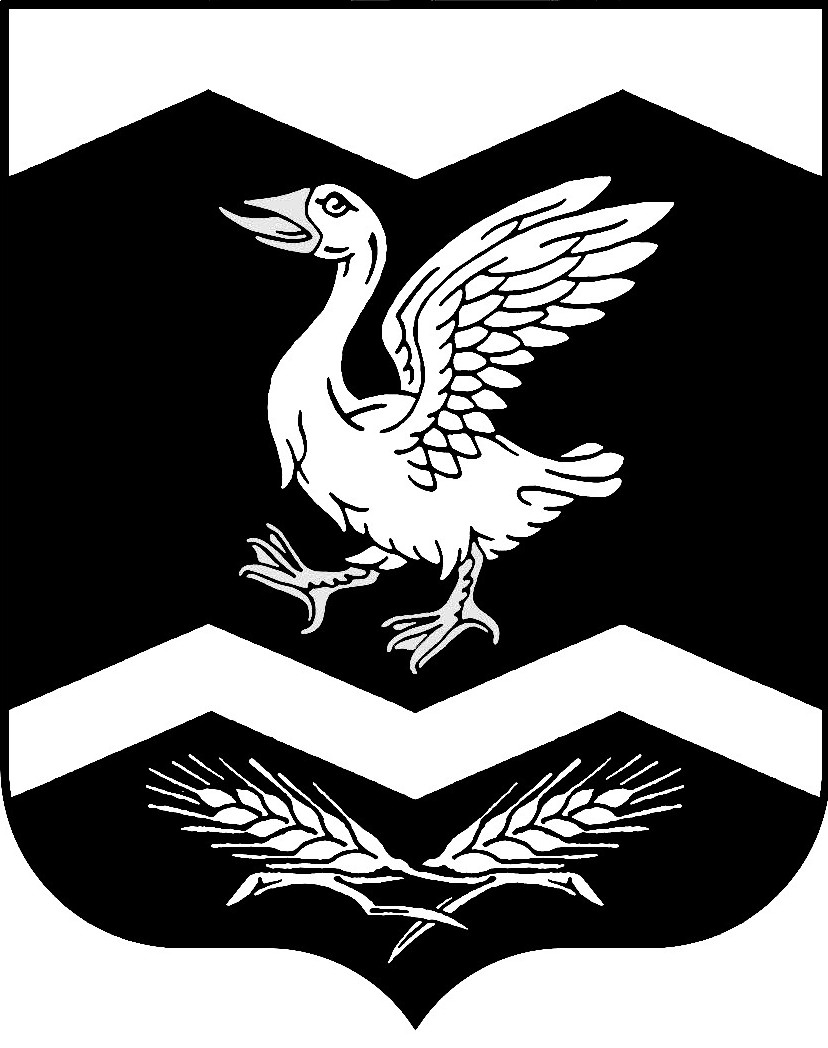 КУРГАНСКАЯ ОБЛАСТЬШАДРИНСКИЙ РАЙОН
АДМИНИСТРАЦИЯ КРАСНОМЫЛЬСКОГО СЕЛЬСОВЕТА
ПОСТАНОВЛЕНИЕот 01.11. 2021 г. № 52
с. Красномыльское    О присвоении адресажилому дому по адресу:Российская Федерация, Курганская область, Шадринский Муниципальный район, сельское поселениеКрасномыльский Сельсовет,Красномыльское село, Советский переулок, Дом 9аВ соответствии со ст.14 п.21 Федерального закона № 131-ФЗ «Об общих принципах организации местного самоуправления в Российской Федерации», в связи с введением наименования улиц и нумерации домов в населенном пункте Красномыльского сельсовета, Устава муниципального образования Красномыльского сельсовета,                                                         ПОСТАНОВЛЯЮ:          1. 1. Жилому дому, расположенному на земельном участке с кадастровым номером 45:20:030904:96, в настоящее время присвоен адрес: Российская Федерация, Курганская область, Шадринский Муниципальный район, сельское поселение Красномыльский Сельсовет, Красномыльское село, Советский переулок, Дом 9а.2.  Контроль за выполнением настоящего постановления оставляю за собой. Глава Красномыльского сельсовета                                      Г.А. Стародумова 